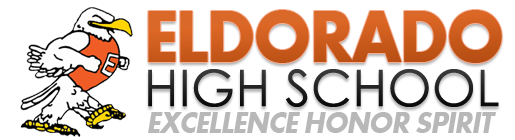 EHS Orchestra Booster

November 10, 2015 Minutes
7:00pm @ EHS Orchestra RoomCalled to order at 7:04pm.Attendance:  Tami Baker, Mary Williams, Ruth Striegel, Liz Ziegler, Kathy HobbsTalent Show13 acts signed up.  We will reserve seats up front for performers.Mikko’s posters are around campus.  An announcement was in the newsletter and on morning announcements.Zig will help with sound.  Paco will MC.  Freido (drama student) will run our lights.Ruth will ask orchestra kids to volunteer.  We need 2 to hand out programs, 2 to collect donations, 2 to work the box office, 4 stage hands, and 2 vote counters.After all of the acts have performed, everyone will come on stage and hold a number for voting.  There are two ukulele groups (UMU and Caleb) that will entertain the audience while votes are counted.  Ruth will ask Ms. Rader if she will perform a duet with her, also during ballot counting.  Ruth has 6 containers and pens that will be passed around to collect ballots.  Ruth will have small tickets made on colored cardstock.Ruth will make a program for the evening.We have the judges’ paddles from last year.  Ruth has 5 rolling chairs for them to use.  We would like name signs to hang on the back of the judge’s chairs.Mary will be in charge of the Eagle Closet donations.  Sam Chavez will provide a box.Mary will get the prizes and starting cash.  Ruth will ask Paco to make an over-sized check for the winners.Treasurer’s ReportChecking account balance is about $320 and savings account balance is about $1837.We have several expenses coming – all-state, busses, MPAF – but those will go through the school account.  Booster will pay for pizza for middle school tour.Liz will check her paperwork about what tax forms are due and when.Middle School Tour – January 29Liz will ask Jess and another contact if there is a larger venue than Lovelace Women’s Hospital for a performance since our orchestra has grown.  Mary has a contact she will ask about performing at nursing homes.  Liz will ask how big Lovelace’s cafeteria is.Dion’s on Academy is the best place for lunch.  Liz will call Dion’s for their CRS number for the NTTC.End-of-Year Banquet/SleepoverDeposit is paid.  We have the Embassy room reserved with 8-top rounds.We have 11 seniors this year.Ruth will ask a friend who caters about making the cake.Liz will call the MCM for their CRS number for the NTTC.We discussed getting hotel rooms for kids after the banquet.  This was done once before and some kids were caught sneaking out.  This would involve more cost and adult chaperones.  We have time to decide on this.Ruth will ask the kids for ideas of what to do after the banquet.  Ideas include:  iT’Z, roller skating, ice skating, Dave & Buster’s, Hinkle.Student officers are discussing orchestra activities.  Maybe sectional dinners.MPAF and cluster concert will be in March.  PARCC in April.CalendarNov. 13-14, Honor Orchestra, AYS bldg, VHS, all day Fri/Sat afternoonKathy will arrive at 7:30am on Friday to drive kids.Tues., 11/17, EHS Talent Show, PAC, 7:00-8:00 PMThurs., 12/10  Orchestra Concert, PAC, call time 6:30; concert 7:00Next meeting:  Monday, January 4, at 7:00pmAdjourned at 8:25pm.